Об утверждении порядка определения цены земельных участков, находящихся в муниципальной собственности муниципального образования город Канск, при заключении договоров купли-продажи без проведения торгов        Руководствуясь статьей 39.4 Земельного кодекса Российской Федерации статьями 30, 35 Устава города Канска, ПОСТАНОВЛЯЮ:         1. Утвердить порядок определения цены земельных участков, находящихся в муниципальной собственности муниципального образования город Канск, при заключении договоров купли-продажи без проведения торгов согласно приложению.                 2. Опубликовать настоящее постановление в официальном печатном издании «Канский вестник» и разместить на официальном сайте администрации города Канска в сети Интернет.         3. Контроль за исполнением настоящего постановления возложить на заместителя главы города по экономике и финансам Е.Н. Лифанскую.         4. Настоящее постановление вступает в силу со дня официального опубликования. Глава города Канска                                                                        А.М. БересневПриложениек ПостановлениюАдминистрации города КанскаОт 20.07.2021 г. № 656Порядок определения цены земельных участков, находящихся в муниципальной собственности муниципального образования город Канск, при заключении договоров купли-продажи без проведения торгов1. Настоящий Порядок определяет цену земельных участков, находящихся в собственности муниципального образования город Канск, при их продаже без проведения торгов (далее - Порядок).2. При заключении договоров купли-продажи земельных участков, находящихся в собственности муниципального образования город Канск, без проведения торгов цена такого земельного участка, если иное не установлено федеральными законами, определяется в размере его кадастровой стоимости, за исключением случаев, предусмотренных настоящим Порядком.3. Цена земельного участка определяется в размере 2,5 процента от кадастровой стоимости соответствующего земельного участка при продаже земельного участка:а) гражданину, являющемуся собственником жилого (части жилого дома), дачного и садового дома, гаража, возведенных в соответствии с разрешенным использованием земельного участка и расположенных на приобретаемом земельном участке;б) собственнику здания, сооружения (помещений в них), расположенных на ином приобретаемом земельном участке, если:в период со дня вступления в силу Федерального закона от 25 октября 2001 года № 137-ФЗ «О введении в действие Земельного кодекса Российской Федерации» до 1 июля 2012 года в отношении такого земельного участка осуществлено переоформление права постоянного (бессрочного) пользования на право аренды;Цена земельного участка определяется в размере 15 процентов от кадастровой стоимости соответствующего земельного участка при продаже земельного участка иным лицам, не указанным в подпунктах «а» и «б» настоящего пункта, и являющимся собственниками зданий, сооружений (помещений в них), расположенных  приобретаемом земельном участке. 4.  Цена земельного участка, рассчитывается исходя из кадастровой стоимости земельного участка на дату регистрации обращения, которая подлежит обязательному указанию в договоре купли-продажи земельного участка.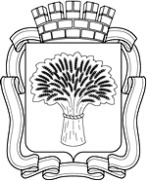 Российская ФедерацияАдминистрация города Канска
Красноярского краяПОСТАНОВЛЕНИЕРоссийская ФедерацияАдминистрация города Канска
Красноярского краяПОСТАНОВЛЕНИЕРоссийская ФедерацияАдминистрация города Канска
Красноярского краяПОСТАНОВЛЕНИЕРоссийская ФедерацияАдминистрация города Канска
Красноярского краяПОСТАНОВЛЕНИЕ20.07.2021 г.№656